Using Qualifiers to Compose Statements of Cause or EffectFor each event or phenomenon, assess the cause or effect and write a better statement. Use qualifiers in your statement when necessary. The box below lists common qualifiers.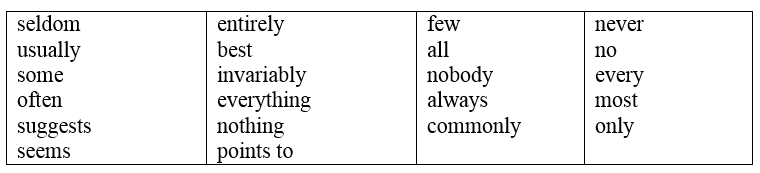 1. Event or Phenomenon: 	    	The Braves lost the game.A statement that oversimplifies: 	The Braves lost because their key player was off his game.A better statement:	____________________________________________________________														 2. Event or Phenomenon:  		Marcus failed his Spanish class.A statement that oversimplifies: 	Marcus failed his Spanish class because he never studied. A better statement: _____________________________________________________________																		 3. Event or Phenomenon:  		Demetria worked an extra shift.A statement that oversimplifies:	Demetria must have worked the extra shift because she needed more 						money.A better statement:	____________________________________________________________																	 4. Event or Phenomenon:  		There aren’t many customers at Marco’s restaurant.A statement that oversimplifies:	There aren’t many customers at Marco’s restaurant because nobody likes 					the new menu.A better statement:________________________________________________________________												